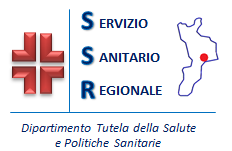 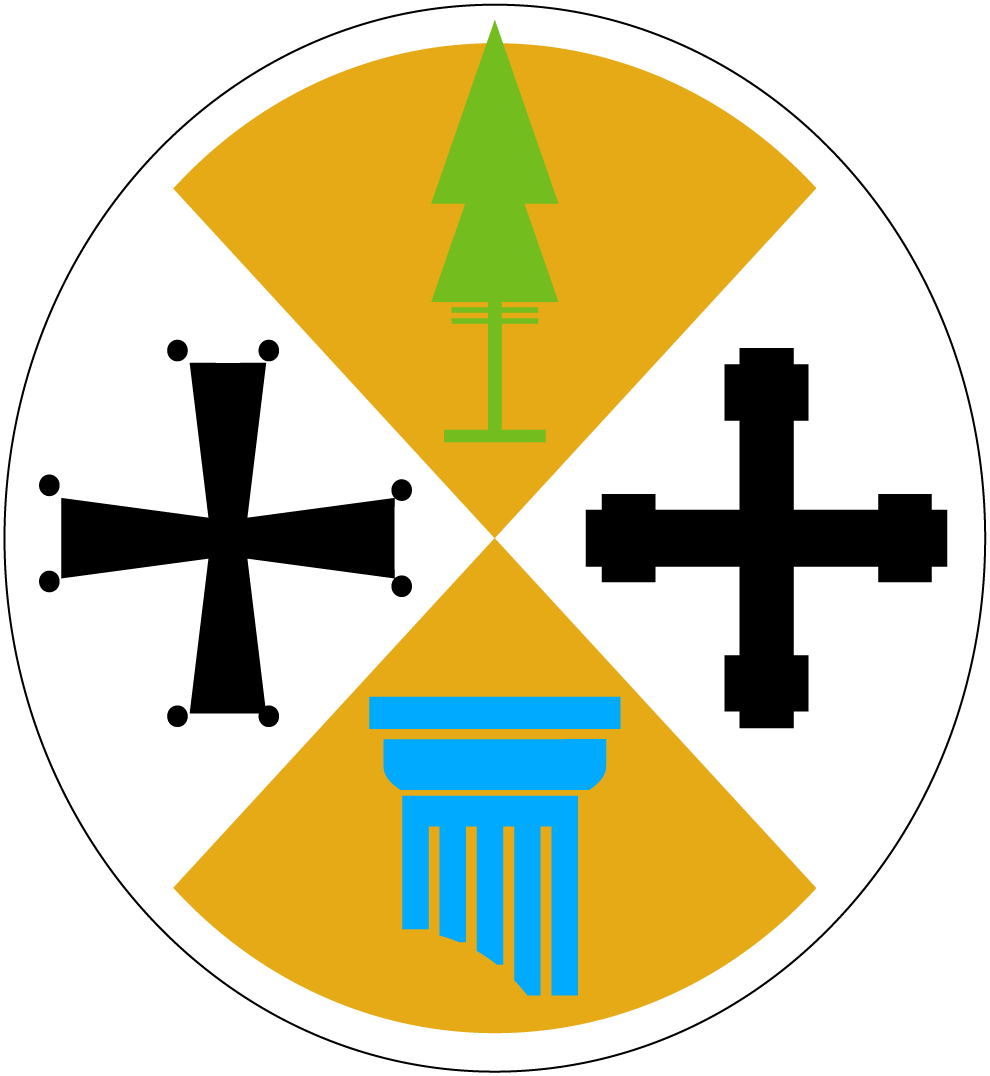 SOC Provveditorato- Economato e Gestione logisticaIl Dirigente Responsabile Avv. Paolino SIMIOBANDO ESPLORATIVO N. 112 del  03/10/2019PER ACQUISIZIONE BENI INFUNGIBILI PROCEDURA NEGOZIATA SENZA PREVIA PUBBLICAZIONE DEL BANDO PER L’ACQUISTO DI MOST CARE UP- SISTEMA PER IL MONITORAGGIO EMODINAMICO INTRAOPERATORIO CONTINUO DELLA GITTATA CARDIACA , PER L’UOC DI ANESTESIA E RIANIMAZIONE DEL P.O. A. PUGLIESE.Scadenza 16/10/2019.Il presente bando esplorativo è finalizzato alla verifica di esistenza di ulteriori prodotti - rispetto al dispositivo conosciuto e di seguito indicato – aventi specifiche tecniche “equivalenti” a quelle sotto descritte:1. Denominazione attrezzatura: MOST CARE UP- SISTEMA PER IL MONITORAGGIO EMODINAMICO INTRAOPERATORIO CONTINUO DELLA GITTATA CARDIACA 2. Indicazioni ed esigenze funzionali e prestazionali  per le quali è richiesto il dispositivo medico: MOST CARE UP- IL SISTEMA PER IL MONITORAGGIO EMODINAMICO INTRAOPERATORIO CONTINUO DELLA GITTATA CARDIACA IN PAZIENTI ADULTI E PEDIATRICI, CON E SENZA CONTROPULSATORE , E CHE NON NECESSITA DI CALIBRAZIONE IN VITRO O IN VIVO.Denominazione del produttore del dispositivo conosciuto : PROJECT ENGINEERING SRL- IMPRUNETA (FI)FORNITORE. VYGON ITALIA SRL - PADOVA  Gli operatori economici che ritengano di produrre e/o commercializzare un dispositivo avente caratteristiche funzionalmente equivalenti dovranno far pervenire, entro il 16/10/2019 un plico, idoneamente sigillato e controfirmato sui lembi di chiusura, all’indirizzo sotto indicato: Azienda Ospedaliera “Pugliese-Ciaccio”, Via Vinicio Cortese, 10 – 88100 CatanzaroSul plico dovrà essere indicato: Ragione sociale, indirizzo e recapiti della/e Ditta/e partecipante/i. La denominazione dell’oggetto (Manifestazione di interesse a bando esplorativo n. 25/2019. Il plico dovrà contenere: 1. Scheda tecnica del prodotto in lingua italiana (o tradotta); 2. Codice rilasciato dal fornitore, CND di appartenenza, numero attribuito dal repertorio dei dispositivi medici; 3. Dichiarazione attestante l’equivalenza prestazionale e cioè che le caratteristiche del dispositivo ottemperino in maniera equivalente alle esigenze di natura terapeutica per le quali è richiesto il dispositivo medico ((D.Lgs. 50/ 2016 e s.m.i. , art. 68 c. 7) ), esplicativa e dettagliata; 4. Studi scientifici o altro materiale, a corredo della ritenuta e dichiarata equivalenza funzionale;5. Costo unitario presunto (desunto da listino)                                                                                                  Il Responsabile del Procedimentoe-mail:mprocopio@aocz.it	                                           f.to   Rag. Maria Procopio  